GLA Catapult 20XX Leadership Development Task Force Logic Model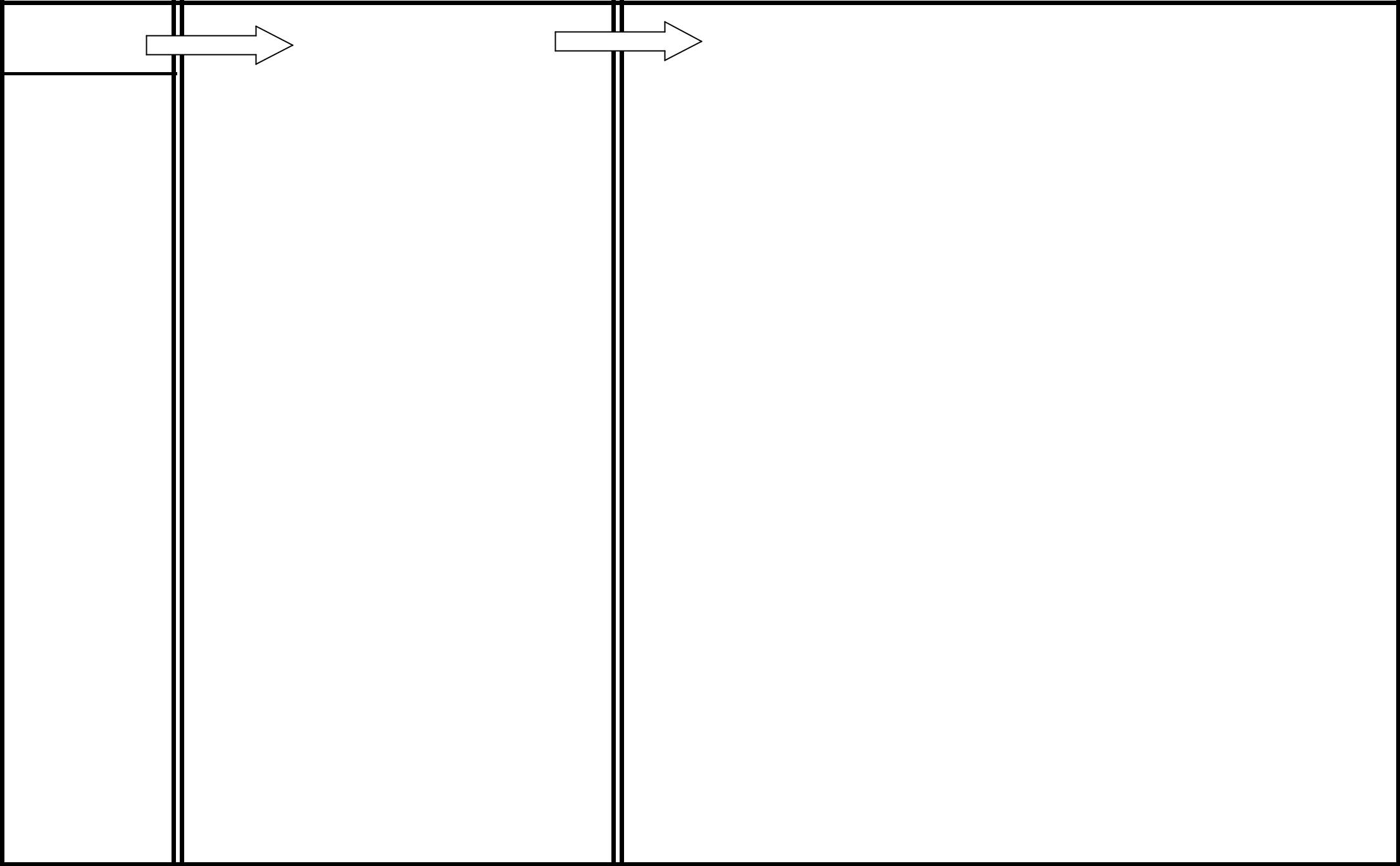 INPUTSGLA staffGLA consultantsGLA technical assistance toolsCurriculum,literature, program, best-practices information available for researchTechnology and web-based resources available for communications with task forceConsultants (in training and professional development)Partnerships withColleges and universitiesProfessional organizationsOUTPUTSOUTCOMESACTIVITIESPARTICIPANTSProvide appropriateLocal Associationsprofessional(LAs) at different pointsdevelopment trainingin the organizational lifeopportunities that focuscycle:on the following topics:ƒ Start-upƒ Hallmark immersionƒ Growingƒ YWCA culture andƒ Maturevaluesƒ LeadershipStaff at different levelssuccession planningin the organization:(Creating aƒ Managementsuccessful(ED/CEO,leadership pipeline)Departmentƒ GovernanceManagers, Directors)ƒ Creating/Improvingƒ Board MembersInfrastructureƒ Middle Managersƒ Decision-makingƒ Point of Contactƒ Creating strategicStaff/Direct ServicealliancesStaffƒ Partnerships inƒ Support Staffadvocacyƒ Other volunteersGLALDP opportunitieswill be presented in atraining format that isappropriate andconducive to learning.Formats that will beconsidered:teleconferences,webinars, face-to-face.SHORT TERM RESULTSGLA Logic ModelGLA Logic ModelGLA 15-Year VisionTraining Outcome5-Year Outcomes (20XX)5-Year Outcomes (20XX)Statement (20XX)ƒ Understand the concept of leadership andLAs are equipped toLAs are equipped toYWCA leadershipprovide hallmark impact-provide hallmark impact-YWCAs are knownƒ Identify effective supervisory / leadershiprelated servicesrelated serviceswithin theircharacteristics•Leadershipcommunities forƒ Identify [their own] work and leadership•Programmingstrong, diverse,ƒ Identify [their own] work and leadership•Advocacyleadership; skillfulstyle [and how that style impacts their work•Advocacyleadership; skillfulstyle [and how that style impacts their work•Operationsgovernance;with others]•Operationsgovernance;with others]exemplaryƒ Gain self-awareness around leadership andHallmark integration isHallmark integration isoperations practices;identify how they can impact their work,evident throughout GLAevident throughout GLAand mission- andtheir “team”, their organization, and theYWCAs andYWCAs andvalues-based work.women they serve through positivecommunities.communities.leadershipLAs engage in local &LAs engage in local &YWCAs marshal theƒ Know the YWCA and GLA vision, missionLAs engage in local &LAs engage in local &strength of theirƒ Know the YWCA and GLA vision, missionstatewide advocacy onstatewide advocacy oncollective energy inand how to translate them into real lifestatewide advocacy onstatewide advocacy oncollective energy inand how to translate them into real lifepriority issues that arepriority issues that areadvocating forapplicationspriority issues that arepriority issues that areadvocating forƒ Increase their network of professionalmission-driven, strategic,mission-driven, strategic,policies andƒ Increase their network of professionaland coordinated.and coordinated.programs thatresourcesand coordinated.and coordinated.programs thatresourceseliminate racism andƒ Gain basic skills and knowledge in creatingYWCA LeadershipYWCA Leadershipempower women.and delivering a persuasive presentationCulture is evidentCulture is evidentƒ Explore how to be a positive influence andthroughout GLA YWCAsthroughout GLA YWCAsƒ Explore how to be a positive influence and____________________________presence on their organizational____________________________presence on their organizationalStaff can demonstrateStaff can demonstratemanagement teamStaff can demonstrateStaff can demonstratemanagement teamand express the GLAand express the GLAƒ Start an action plan outlining ways they planand express the GLAand express the GLAƒ Start an action plan outlining ways they planvision and mission invision and mission into use the competencies addressed to ininternal and externalinternal and externalmove toward organizational goalscommunicationscommunicationsƒ Create a personal professionalcommunicationscommunicationsƒ Create a personal professionalYWCA Pipeline orYWCA Pipeline ordevelopment plan to work towards gainingYWCA Pipeline orYWCA Pipeline oror enhancing information and skills in self-succession planning is ansuccession planning is anidentified areas